Detailsblockchainguru125@gmail.comLinksGithubTelegramDiscordSkillsLanguagesHobbiesSki, Tennis, Golf, Swimming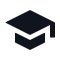 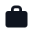 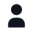 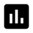 